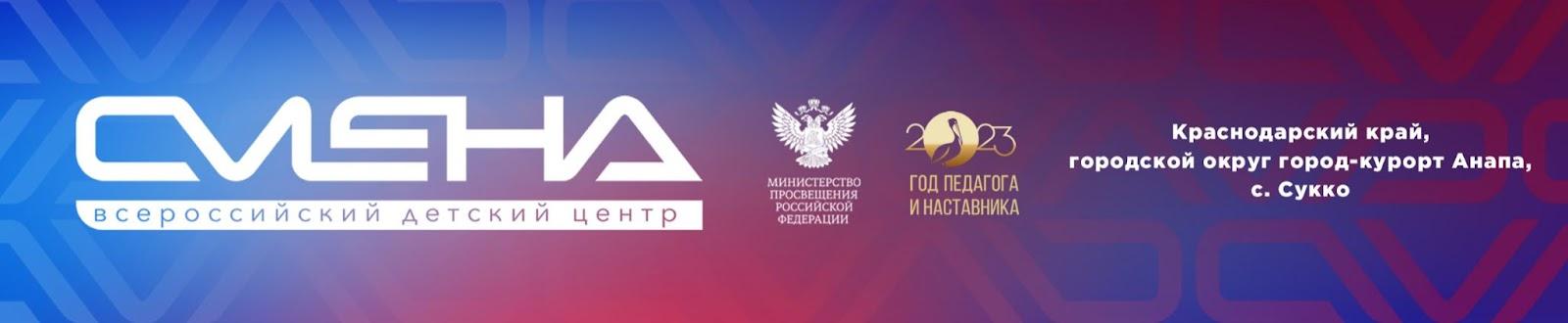 ПРЕСС-РЕЛИЗ                                                                                       28.06.2023 г. Открылся первый в России палаточный лагерь для студентов педколледжей «Наставник»Во Всероссийском детском центре «Смена» открылся палаточный лагерь «Наставник». Это первый в России палаточный лагерь для студентов педагогических колледжей. За летний сезон 2023 года он соберет 200 ребят из разных регионов страны. Первый в России палаточный лагерь для студентов педагогических колледжей «Наставник» открылся на базе Всероссийского детского центра «Смена». Лагерь находится в селе Текос Архипо-Осиповского сельского округа муниципального образования город-курорт Геленджик Краснодарского края, на территории Центра инновационных педагогических технологий  ВДЦ «Смена». Торжественное открытие лагеря состоялось 27 июня 2023 года. Поздравительный адрес для участников смены передал первый заместитель министра просвещения РФ Александр Бугаев.«Открытие «Наставника», пятого лагеря в составе Всероссийского детского центра «Смена», символично проходит в Год педагога и наставника. Почетное право первыми запустить свой профессиональный компас выпало  достойным преемникам традиций отечественной педагогики. Исторический путь, который «Смена» начала как Всесоюзный трудовой лагерь для рабочей молодежи стал предпосылкой для развития Центра как флагмана профессиональной навигации. Современная «Смена» продолжает быть наставником талантливой молодежи нашей страны и формирует у детей любовь к Родине, уважение к старшим, чувство товарищества, взаимную выручку и верность профессии», – подчеркнул Александр Бугаев.С открытием лагеря ребят поздравили директор ВДЦ «Смена» Игорь Журавлев и проректор Академии Минпросвещения России Ольга Суханова. По словам Игоря Валерьевича, главная цель образовательной программы – мотивировать ребят остаться в профессии, привить им любовь к детям и вдохновиться атмосферой палаточного лагеря.Ольга Суханова пожелала ребятам обрести как можно больше новых друзей, которые в будущем станут для них профессиональными, а также принимать смелые решения, быть искренними и открытыми. Почетное право впервые поднять государственный флаг России в новом лагере предоставлено постовцу Всероссийского детского центра «Смена» Элине  Лясота. Также все участники первой смены «Наставника» получили фирменные галстуки, которые на церемонии открытия им повязали вожатые. Первая смена в «Наставнике» – слет студентов педагогических колледжей «#ПЕДКОМПАС», который продлится до 9 июля. На него приехали 50 ребят в возрасте от 15 до 17 лет из Краснодарского края, Карачаево-Черкесской Республики, Ярославской, Ивановской, Херсонской, Воронежской, Мурманской областей. Всего в течение лета в палаточном лагере пройдут четыре образовательные смены по две недели каждая. Всего в них примут участие 200 будущих педагогов.  «Имея под рукой хорошую техническую и методическую базу, «Смена» готова делиться опытом развития у детей туристско-краеведческих навыков и предложить полноценный кейс для организации студенческих палаточных лагерей. Участвуя в педагогическом слете, студенты на практике отработают профессиональные компетенции и смогут образовать крепкое сообщество молодых педагогов и наставников для будущего поколения нашей страны», – отметил директор ВДЦ «Смена» Игорь Журавлев. Вожатыми лагеря стали студенты педагогических вузов, а воспитателями – квалифицированные педагоги, имеющие опыт работы как в детских лагерях, так и в учреждениях основного общего образования.Для проживания ребят на территории установлены 17 современных четырехместных палаток. Они оборудованы кроватями, шкафчиками и тумбочками, на входе есть зона для отдыха. Палатки снабжены стационарной системой вентиляции и обогрева, низковольтным освещением, отвечающим требованиям безопасности.Инфраструктура лагеря включает столовую, в которой организовано пятиразовое питание; медицинскую палатку для оказания первой помощи; душевые и санузлы, соответствующие нормам и требованиям СанПиН; библиотеку и конференц-зал. Образовательные занятия проводятся в учебных классах, а на открытом воздухе оборудованы отрядные места для вечерних мероприятий. Безопасность и патрулирование территории «Наставника» обеспечивают сотрудники Росгвардии.В программе каждой смены запланированы походы, радиальные маршруты, туристические игры и соревнования. Ребята отправятся в поход по маршруту  «Текос – Бетта». В сопровождении вожатых и инструкторов по туризму студенты на практике отработают навыки контроля ориентиров и маршрутов при движении на местности. Участники слета будут посещать пляж в поселке Криница. Купание в море организуют в специальном секторе. Обеспечивать безопасность будут спортивные инструкторы и спасатели. Образовательная программа слета «#ПЕДКОМПАС» включает в себя занятия, связанные с педагогикой, туризмом и краеведением.В рамках «Педагогического маршрута» ребята познакомятся с трудами выдающихся отечественных педагогов: Константина Ушинского, Антона Макаренко, Василия Сухомлинского и других. Запланированы мастер-классы от победителей и призеров профессиональных конкурсов педагогического мастерства, тренинги по развитию гибких навыков. Будущие педагоги подготовят педагогический спектакль для обучающихся ВДЦ «Смена» в селе Сукко. Постановка будет посвящена методике воспитания детей выдающегося советского педагога и писателя Антона Семеновича Макаренко.  На занятиях по туризму и краеведению ребята освоят методики организации и проведения экскурсий, изучат топографические карты, научатся ориентироваться на местности, устанавливать палатки, оказывать первую помощь пострадавшему, работать с  краеведческими документами. «Я встретила здесь много единомышленников из других регионов которые, так же, как и я, хотят посвятить жизнь воспитанию детей. “Наставник” задает верный настрой в профессии и напитывает нас творческой энергией», – поделилась студентка Ленинградского социально-педагогического колледжа (Краснодарский край) Екатерина Соколова. «Наставник» – первый федеральный палаточный лагерь кемпингового типа для студентов педагогических колледжей. Дополнительная общеобразовательная общеразвивающая программа «Слет студентов педагогических колледжей «#ПЕДКОМПАС» реализуется на базе лагеря совместно с Академией Министерства просвещения Российской Федерации. 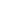 ФГБОУ ВДЦ «Смена» – круглогодичный детский центр, расположенный в с. Сукко Анапского района Краснодарского края. Он включает в себя пять детских образовательных лагерей («Лидер», «Профи», «Арт», «Профессиум», «Наставник»), на базе которых реализуется более 80 образовательных программ. В течение года в Центре проходит 16 смен, их участниками становятся свыше 16 000 ребят из всех регионов России. Профориентация, развитие soft skills, «умный отдых» детей, формирование успешной жизненной навигации – основные направления работы «Смены». С 2017 года здесь действует единственный в стране Всероссийский учебно-тренировочный центр профессионального мастерства и популяризации рабочих профессий, созданный по поручению президента РФ. Учредителями ВДЦ «Смена» являются правительство РФ, Министерство просвещения РФ. Дополнительную информацию можно получить в пресс-службе ВДЦ «Смена»: +7 (86133) 93-520 (доб. 246), press@smena.org. Официальный сайт: смена.дети.